© UgeskemaRevolutionenKlasse


Navn: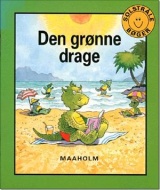 Læs via billeder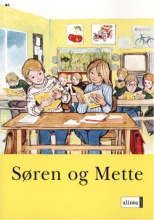 Søren og Mette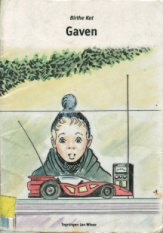 Lix 3,0
fx Birgit Kot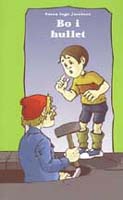 Lysegrøn Dingo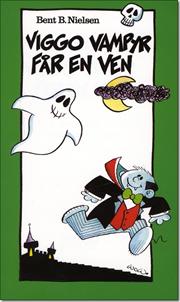 Mørkegrøn Dingo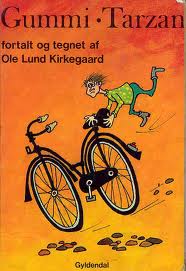 Gummi-Tarzan